КГУ СОШ №52имени академика Е.А.БукетоваПРОЕКТLEGO - больше чем игрушкаПодготовил:ученик 4 "В"классаАужанов ИнсарУчитель: Моторыгина И.Н.Караганда2013Введение	Многим родителям приходилось сталкиваться с ситуацией, когда ребенок в магазине начинал требовать игрушку. И никакие уговоры не помогали отвлечь ребенка от желаемого. Что же это: каприз, жадность, или просто желание добиться своего? Часто детская игра, как и игра животного, выполняет функцию исследования окружающего мира. В процессе игры происходит освоение внешнего мира, изучение свойств и особенностей самых разных предметов и явлений. Реальность для ребенка представлена игрой в которую он играет. 	Непременный спутник детства и важнейший инструмент игры - игрушка. С первых месяцев жизни она занимает особое место среди предметов, окружающих ребенка. 	В данном проекте я попытаюсь раскрыть роль игрушки в нашей детской жизни, и рассмотреть игрушку как предмет познания мира, через свои любимые игрушки - конструкторы  LEGO Цель проекта	Цель данного проекта - раскрыть понятие игрушки и рассмотреть ее как инструмент воспитания и развития ребенка. Задачи проектаЗадача проекта - демонстрация того, как игрушки важны в жизни ребенка. На примере конструктора Lego рассмотреть, как игрушки влияют на жизнь ребенка, ознакомиться с основными функциями игрушек, продемонстрировать уникальность и универсальность конструкторов LEGO/Понятие игрушки и ее роль в жизни ребенка	Значение игрушки в жизни человека трудно переоценить. С нее начинается знакомство ребенка с окружающим миром, она способствует развитию детей в процессе игры. Для разного возраста существуют разные игрушки, которые призваны развивать те или иные качества, необходимые для дальнейшей жизни.	Игрушка - спутник жизни ребенка, источник его радости. Игрушка важна для развития мимики и личности ребенка. Поэтому, изучением проблемы влияния игрушки на психику ребенка, занимались многие педагоги и психологи.Хорошо известно, что игрушка обладает большим эмоциональным воздействием на ребенка. Но чтобы эмоциональное воздействие было положительным, следует знать, что делает игрушку эмоционально привлекательной, желанной, что вызывает у ребенка удовольствие от общения с ней.	Игрушка – средство и объект игры, именно она задает игре сюжет. И главная роль здесь принадлежит игровому образу. На стадии манипулятивной игры в младенческом возрасте (т.е. игры с предметами) этого не происходит, здесь важны телесные, сенсорные ощущения, положительные чувственные впечатления, эмоциональная привлекательность. Но уже с трехлетнего возраста игрушка в глазах ребенка наполняется символическим смыслом. Вокруг нее  выстраивается удивительный мир детской фантазии и подражания взрослым. Игрушка становится тем важнейшим объектом, на который ребенок проецирует свой мир и который начинает выполнять необходимую для ребенка роль посредника между внешним и внутренним миром. Для ребенка более старшего возраста игрушка воспроизводит окружающий мир, в этот период у детей возникает желание иметь игрушки, точно воспроизводящие предметы обихода. в возрасте 9-10 лет игрушки перестают быть средством воспроизведения мира взрослых, в этом возрасте у детей проявляется потребность самовыражения через игры и игрушки.
	Игрушка воздействует не только на физическое, но и на духовное, интеллектуальное развитие. Все родители мечтают увидеть своего малыша в зрелом возрасте здоровым, умным, счастливым, преуспевающим... Этот перечень можно продолжать долго. В обществе сложилось мнение, что всего этого можно достигнуть, развивая ребенка, в первую очередь обучая его ранней сознательной деятельности, используя для этого и игрушки. В качестве развивающих игрушек выступают конструкторы и игры, которые помогают ребенку как можно раньше научиться читать, считать и писать. Виды игрушекМы можем выделить  несколько типов игрушек, и разделить их  по различным признакам. Отметим основные типы. 1. Образная игрушка воспроизводит вещный мир взрослых, их труд, быт, предметы материальной культуры: утюги, стиральные машинки и посуда для девочек и инструменты и различные станки для мальчиков. Эти игрушки помогают влиться в мир взрослых, почувствовать себя взрослыми и примерить на себя их обязанности.2. Дидактическая игрушка, не имеющая прямых аналогов в природе и реальной жизни людей,- погремушки, жужжалки, головоломки. Эти игрушки нужны для развития того или иного качества у детей, например погремушки нужны младенцам для умения сосредоточить взгляд и схватить игрушку, то есть для координации, головоломки помогают развивать логическое мышление. 3. Игрушки плоские и объемные употребляемые преимущественно в наборе: кубики, лото, солдатики - игрушки позволяющие составлять целые системы игр 4. Особый разряд составляют так называемые моторные игрушки – мячи, волчки, палочки, скакалки; они рассчитаны и на индивидуальные, и на коллективные подвижные игры. Эти игрушки помогают найти общий язык со сверстниками и создавать команды.5. Игрушки которые следует собрать своими руками: конструкторы, картинки из деталей. История  фирмы "LEGO"	История LEGO ведет свое начало с 1932 года, когда Оле Кирк Кристиансен основал в Дании компанию по производству товаров для повседневного обихода. Продукцию Оле делал из дерева, при этом изначально основную прибыль компании приносили лестницы и гладильные доски, спрос на которые резко упал в период мирового финансового кризиса.	Нужно было искать новую нишу. И Оле разглядел ее в производстве деревянных игрушек, так как спрос на них не ослабевал даже в тяжелые с финансовой точки зрения времена. Главным помощником Оле уже в то время был его сын, который трудился вместе с отцом с 12 лет.	Начав выпуск игрушек, Кристиансен начал искать название для своей компании. Он дал задание всем работникам фабрики предложить свой вариант названия. Предложений было много, но в итоге выбрали то, что придумал сам основатель – слово LEGO, которое происходило от двух других – Leg и Godt, которые вместе означают «играть хорошо». Несколькими годами позже основатель узнал, что сама фраза «LEGO» на латыни означает «я учусь» или «я складываю». Очевидно, что осознание этого серьезно повлияло на будущую историю компании.  	Хотя, говорить о том, что над названием думала вся компания слишком уж громко. Трудилось в LEGO тогда всего 7 человек, увлеченных плотников, получающих огромное удовольствие от создания новых вещей. И они уже тогда заботились о качестве продукции. Над их рабочими местами возвышалась надпись, повешенная на стену Оле Кристиансеном: «Только лучшее является достойным».  	К 1936 году компания уже имела в своем распоряжении набор из 42 различных игрушек. При этом все они уже тогда были далеко не самым дешевым удовольствием (сейчас LEGO стоит, как и раньше достаточно дорого). При этом компания все еще продолжала заниматься производством не только игрушек, но и другой продукции из дерева.	В 40-е годы в истории компании произошло много изменений. Во-первых, сгорела ее единственная фабрика. Сразу же после восстановления стало ясно, что теперь LEGO будет заниматься только игрушками. Рост персонала продолжался все эти годы и достиг к 1943 году 40 человек, а ровно через год Кристиансены наконец зарегистрировали компанию официально.	В 1947 году происходит знаменательное событие, которое навсегда перевернуло историю компании. LEGO получает права на разработку английского психолога Фишера. Собственно, это был небольшой пластиковый кубик, который мог соединяться с другими подобными деталями, благодаря чему можно было даже собрать какую-то небольшую конструкцию, которая, впрочем, в то время еще не особо располагала возможностями крепления, а потому так же быстро распадалась, как и собиралась. Но это старт. Сыну Оле Готфриду к тому моменту уже было 30 лет, и он не меньше отца занимался делами компании. Готфрид понимал, что будущее именно за такими игрушками.	В LEGO стали постепенно отходить от дерева, в пользу пластмассы. Поэтому Кристиансены приобретают в этом году крупнейшую в Дании форму для отливки пластика, которая позволяет им поставить производство таких игрушек на поток (надо сказать, что за эту форму датчанам пришлось выложить целых 30 тысяч местных крон, что очень немало, учитывая, что очень дорогая игрушка тогда стоила 36 крон).	В конце 40-х годов у компании было в наличии около 200 различных моделей пластиковых и деревянных игрушек. Но LEGO еще был вовсе не тем, каким мы его знаем сегодня. Кубики, права на которые получила компания LEGO, пока еще были не пригодны для полноценного конструктора. А потому не выпускались. Вплоть до 1958 года, когда (уже) руководитель компании Готфрид Кристиансен не запатентовала систему строительных элементов из кубиков. Это была абсолютно новая система, позволявшая гораздо прочнее соединять между собой детали конструктора. Теперь он мог называться именно так. Конструктор.	Впрочем, до появления знаменитых кубиков LEGO при руководстве Готфрида произошло еще одно важнейшее событие. В 1955 году был выпущен тематический набор игрушек LEGO. Это был прообраз того, что мы увидим через много лет, когда компания станет выпускать свои популярнейшие тематические серии (космос, город, рыцари, ковбои и так далее). Первые наборы стали пользоваться огромной популярностью.	В 1960 году сгорает цех компании, занимавшийся производством деревянных игрушек под брендом LEGO. В компании пришли к выводу, что не будут возобновлять их производство, а отремонтированный цех займется пластмассой. К тому моменту LEGO уже продавала во многих странах мира 50 своих наборов конструктора. А в 1962 году была открыта частная авиакомпания LEGO. Конструкторы начали возить в США.	Несомненно, выход на этот сверхприбыльный рынок стал очень важным событием для датчан, старавшихся увеличить сбыт своих игрушек во всем мире. Через 2 года после открытие своей взлетно-посадочной полосы LEGO начинает поставлять в своих наборах конструкторов небольшую инструкцию по сборке, в которой указывается, что нужно сделать, чтобы собрать модель, изображенную на упаковке. Уже скоро инструкции станут неотъемлемой частью каждого набора в LEGO.	Кроме того, в это время компания начинает более тщательно вести работу с клиентами, благодаря чему повышается качество конструкторов. LEGO была одной из тек фирм, которые спрашивали у клиента - что ему нужно. И только потом приступали к разработке товара. Такое сотрудничество вылилось в появление сверхуспешного проекта – набора железной дороги из конструктора LEGO.	Но на этом компания не перестала эволюционировать. В 1967 году на свет появился кубик ДУПЛО, ставший ключевой фигурой в одноименном наборе для детей младшего возраста. Пока проходили операции по патентованию новой разработки компании, в ней уже вовсю думали  об открытии парка LEGOLAND, который появился в Дании спустя год после появления ДУПЛО, в городе Биллунд.	Кроме того, компанию LEGO в этом году оценили еще и критики. Она удостоилась премии лучшей игрушки года в Люксембурге. Но это еще было начало становления компании, завоевывающей детские сердца…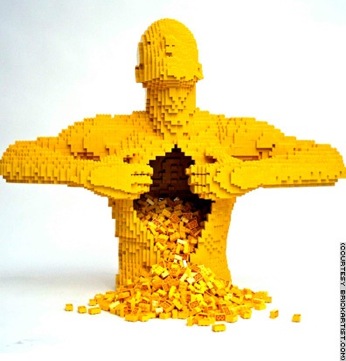 	Если говорить про продукцию LEGO тех лет, то может показаться, что компания ориентировалась исключительно на представителей мужской половины человечества. Это не совсем верно, так как продукция для девочек в ассортименте LEGO тоже была. Например, в 70-е годы выпускались кукольные домики с мебелью. А проект  Дупло и вовсе был одинаково рассчитан и на девочек, и на мальчиков. Хотя, конечно, даже сегодня большая часть продукции LEGO создается с уклоном на мужскую аудиторию. И это не дискриминация, просто конструкторы они любят больше.	В 1973 году был разработан знаменитый логотип LEGO, который сегодня известен большинству людей на планете.  После появления нового логотипа компания стала открывать производство и за пределами Дании. Первой страной, принявшей у себя фабрику LEGO, стала горная Швейцария.	К 1977 году компанию LEGO возглавлял уже внук Оле Кристиансена Кельд. К тому времени LEGO уже выпускала множество различных наборов на любой вкус, среди которых были даже в какой-то мере технические решения. В это время появились наборы, содержащие фигурки с подвижными конечностями. Именно в 1979 года появляется первый по-настоящему тематический набор LEGO, который положит начало классификации продукции компании вплоть до сегодняшнего дня – это будет набор LEGOLAND Space. Космос станет лишь началом для LEGO. Но очень успешным началом.	Ассортимент LEGO рос не по дням, а по часам. Но главное – потребители обожали продукцию этой компании. Она была действительно оригинальной, привлекательной, интересной. В 1980 году любители LEGO выразили любовь к компании, построив огромную башню в 13,1 метра из этого конструктора. Впечатляет, не правда ли? Но не стоит думать, что это самая высокая башня, созданная из LEGO. Вовсе нет! В конце 90-х годов в Москве была построена башня из LEGO в 24,88 метра. Она вошла в книгу рекордов Гиннесса.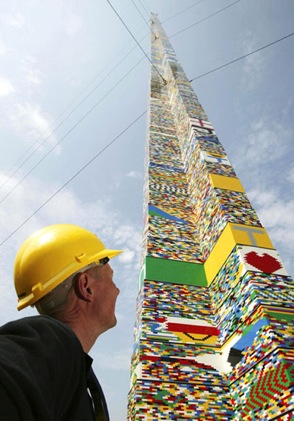 	Успех космического, и некоторых других наборов LEGO был ошеломляющим. Но еще больше компания получила от набора «Замок», который был выпущен в 1984 году. Тема средневековья оказалась очень популярной среди поклонников продукции LEGO. В этом же году были показаны экспериментальные модели из набора Lego. Уже через 2 года проект получил серьезное развитие, став в некотором роде проводником школьников в мир знакомства с роботами. Этот набор специально разрабатывался в учебных целях, но снискал большую популярность во всем мире, несмотря на цену и сложность.  	В конце 80-х новые наборы LEGO появлялись постоянно. Кроме того, развивался и развлекательный парк компании. В 1986 году LEGO стала поставщиком игрушек королевского двора Дании. Почетное звание, которое является лучшей рекламой.	В 1990-е годы LEGO будет успешно продаваться во всем мире, который наводнится многочисленным подделками, вроде Atko. Тем не менее, они все будут отличаться от оригинала своим гораздо более низким качеством (что, правда, будет подтверждено и ценой).Роль "LEGO"  в развитии социального аспекта личности ребенка	Каждая детская игрушка в той или иной мере обладает определенной значимостью для ребенка. На самом деле значимость детской игрушки определяется количеством времени, в течение которого ребенок ею увлечен. Чем дольше ребенок играет, тем выше его интерес к этой игрушке. Интерес ребенка определяется тремя основными показателями: • как долго ребенок забавляется, играя с данной игрушкой, начиная с момента, когда он впервые берет ее в руки;• как часто ребенок играет с конкретной игрушкой, скажем, сколько раз в день или неделю;• сколько лет сохраняется высокий интерес к данной игрушке у ребенка.Нельзя провести четкую грань по значимости конструкторов LEGO и других детских игрушек, но, судя по перечисленным выше показателям, игрушки Lego относится именно к тем детским играм, которые интересны ребятишкам на протяжении достаточно долгого периода времени. Судя по опросам покупателей и самих "пользователей" - детей, конструкторы LEGO привлекают интерес в течение длительного периода времени. Собрав модель один раз, дети снова и снова возвращаются к ней. Малыши в возрасте до трех месяцев начинают игру с наборов Lego Бейби, а впоследствии переходят к строительным кубикам и наборам на определенную тематику Lego duplo ( Lego дупло). Детей постарше привлекают уже другие наборы и серии Lego system ( Lego систем). В возрасте 14-16 лет дети уже начинают смело экспериментировать с наборами конструкторов Lego technic ( Lego техник). Большое число наборов Lego разрабатывалось в течение нескольких лет. Такие конструкторы содержат разнообразные строительные элементы и детали, которые при скреплении между собой, образуют разнообразные модели. Это может быть и дом, и самолет, и машина, и поезд, и корабль, и полицейский участок, и пожарная станция, и межгалактический, космический корабль, и даже подводная лодка. К каждому набору Lego прилагается специальная, подробная инструкция по сборке, руководствуясь которой дети могут моделировать множество занимательных конструкций.  	Ребенок, вместо того, чтобы днями сидеть перед телевизором или компьютером, с удовольствием погружается в мир кубиков и пластинок и часами творит свой собственный мир.Очень хорошо зарекомендовали себя на рынке игрушек конструкторы Lego. Этот конструктор по достоинству оценён миллионами родителей во всём мире, так как дарит им драгоценные минуты отдыха, пока их активные чада увлечённо занимаются конструированием. Конструктор Lego выпускается целыми сериями. С его помощью сын может ощутить себя и средневековым викингом, и звёздным воином, и ловким пиратом, и стремительным гонщиком, а дочь – прекрасной принцессой, или Русалочкой. Если ребёнку по душе быть хозяином, а не воином – к его услугам ферма, конюшня, зоопарк с животными, а если он увлекается разной техникой, предложите ему конструктор с моделями городской автотехники или аэропорт с самолётами. Ребенок будет строить свои замки, машины, придумывать собственные сюжеты к построенным декорациям. Все конструкторы одной серии сделаны так, что детали подходят друг к другу, и ребенком сможет создавать огромные и сложные конструкции, объединённые одной идеей.	Конструкторы Lego созданы для разных возрастных групп. Для 2-3-х летних малышей – это простые конструкторы с крупными деталями, а в сериях для старших увеличивается количество деталей, их размер уменьшается. Играть конструктором Lego вместе со своим ребёнком могут даже папа с мамой, так как это — увлекательное занятие для человека любого возраста.АнкетированиеМне стало интересно, любят ли Lego мои ровесники и какие предметы любят поклонники Lego. Для выяснения этого, я провел анкетирование среди своих друзей и одноклассников. Анкеты содержали вопросы о любимом предмете, об успеваемости и об увлечении  Lego. Опрошены были 50 человек.Самым любимым предметом оказалась математика- 38%, далее физкультура -22%,  столько же голосов набрали ИЗО и труд, 10%-Русский язык и литература и самопознание - 8%.	Оказалось, что наибольшее число любителей Lego составляют поклонники математики, наверное потому что в сборе конструкторов присутствует инженерная мысль, ведь построение объектов Lego происходит по инструкции и чертежам.  Также большинство любят разбирать и импровизировать с кубиками Lego, этим можно объяснить и высокий процент среди тех, у кого любимым предметом являются физкультура и изобразительное искусство: ведь конструкторы очень хорошо можно переделывать по своему усмотрению, а это значит, что Lego развивает воображение и умение нестандартно мыслить.Выводы	Безусловным лидером в списке развивающих игрушек является конструктор. Он позволяет маленькому исследователю не только совершенствовать мелкую моторику рук, но и открывать новые просторы для развития своего воображения, логического и пространственного мышления. Главная составляющая — это способность ребёнка к определённым действиям: выстраивание причинно-следственных связей, способность восприятия предметов.	Изучив историю развития Lego, а также приняв во внимание результаты анкетирования я сделал следующие выводы:1. Игрушки- необходимы для развития ребенка.2. Игрушки  Lego развивают мелкую моторику пальцев, что положительно влияет на умственное развитие детей.3. Конструкторы Lego позволяют ребенку играть, включив фантазию, то есть развивают воображение.4. Конструкторы Lego развивают логическое мышление и инженерные навыки.5. Продукция Lego приучает ребенка к сосредоточенности и концентрации внимания.6. Различные системы Lego ("Пожарная станция", "Аэропорт", "Город" и другие) позволяют развивать социальные аспекты развития личности ребенка, что позволяет на модели игрушки научиться тому или иному поведению.7. Конструкторы Lego выгодны тем, что как только собранная игрушка надоела, то ребенок может разобрать ее и собрать нечто новое.8. Конструкторы Lego взаимосочетаемы, и таят в себе множество комбинаций, открывая простор для фантазии ваших детей. 	Я рекомендую всем родителям принять во внимание выводы моего проекта. Наша страна быстро развивается и в будущем, как и сейчас будут востребованы хорошие специалисты в различных сферах и инженеры, которыми мы возможно станем. Поэтому приобретайте конструкторы Lego, помогайте своим детям развиваться во всех направлениях, ведь конструктор  Lego – это не просто игрушка, это целая философия жизни, которую познаёт ваш ребёнок, и которая откроется ему намного легче и быстрее, если рядом будет Lego. ЛитератураУрунтаева Г.А., Детская психология М: Издательский центр «Академия», 2001. Васильева О.К. Образная игрушка в творческих играх дошкольников. - СПб.: Детство-Пресс, 2003Менджерицкая Д.В. Воспитателю о детской игре. - М.: Просвещение, 1982Ядешко В.И., Сохин Ф.А. Дошкольная педагогика. - М.: Просвещение, 1986Интернет-сайт http://www.2kubika.ru/LEGO_BOOK.htmИнтернет-сайт http://www.biztimes.ru/index.php?artid=744